CMC Precision Engineering Ltd is committed to protecting the environment, preventing pollution, and continuously improving our environmental performance. We recognize that our operations have an impact on the environment, and as a responsible organization, we are dedicated to minimizing these impacts and promoting sustainability. Legal Compliance: We will comply with all applicable environmental laws, regulations, and other requirements related to our operations, products, and services. We will regularly monitor and assess our compliance to ensure we meet or exceed these standards.Pollution Prevention: We will continually identify and assess environmental aspects and potential risks associated with our activities, products, and services. We are committed to preventing pollution and reducing our environmental footprint.Resource Efficiency: We will strive to optimize the use of natural resources, including energy, water, and raw materials, in our processes and products. Our goal is to reduce waste generation and energy consumption while improving efficiency.Sustainable Manufacturing: We will consider environmental factors throughout the product life cycle, from manufacturing to end-of-life management. We aim to develop and produce products that are environmentally responsible and energy efficient.Recycling and Waste Management: We will implement effective waste management practices, including recycling and responsible disposal, to minimize the environmental impact of our waste streams. We will also encourage our suppliers and partners to adopt similar practices.Continuous Improvement: We are committed to setting and reviewing environmental objectives and targets to drive continuous improvement in our environmental performance. Regular management reviews will ensure the effectiveness of our environmental management system.Employee Engagement and Training: We will provide training and raise awareness among our employees about the importance of environmental protection. We encourage their active participation in environmental initiatives and decision-making processes.Communication and Transparency: We will communicate our environmental policy to all stakeholders and make it available to the public. We are committed to being transparent about our environmental performance and progress.Risk Mitigation: We will assess and manage environmental risks related to our operations and establish contingency plans to minimize potential adverse impacts on the environment.Accountability: Our senior management is responsible for the overall effectiveness of our environmental management system and ensuring that environmental considerations are integrated into our business processes.We believe that by integrating environmental responsibility into our daily operations, we can contribute to a sustainable future for our company, our community, and the planet. We will regularly review and update this policy to ensure its continued relevance and effectiveness.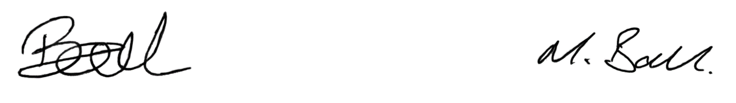 Kerry Ball								Matthew BallDirector									DirectorCMC Precision Engineering Ltd						CMC Precision Engineering Ltd